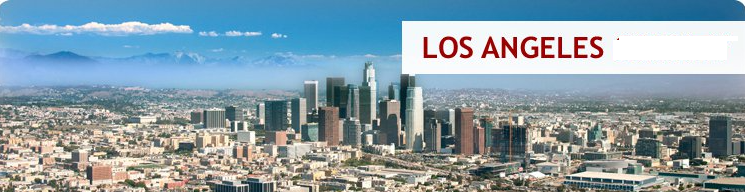 SAVE THE DATE!SATURDAY, JANUARY 18, 2020AHEPA Mid-Winter Conference andEl Camino Real District 20 ScholarshipFoundation’s 60th Anniversary Luncheonin honor ofChris Compogiannis and Scholarship Founders  Saint Sophia Greek Orthodox CathedralLos Angeles, CaliforniaHuffington CenterAHEPA Chapter 152 (Hesperia) and Daughters of Penelope Chapter 43 (Alkandre)El Camino Real District 20 AHEPA Scholarship Foundation“From Piggy Banks to a Million Dollars…”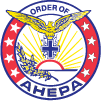 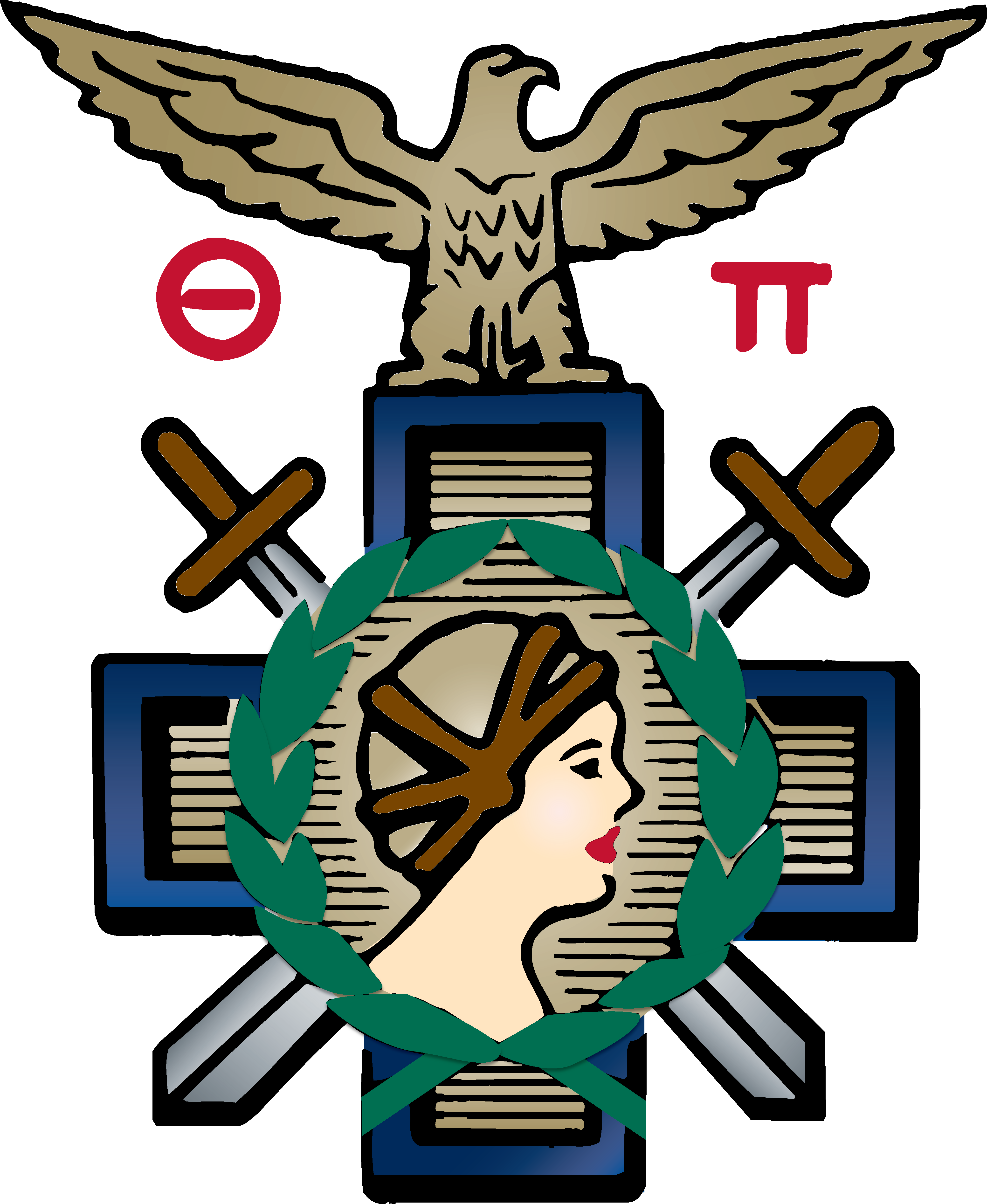 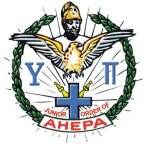 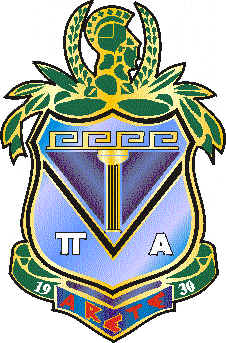 